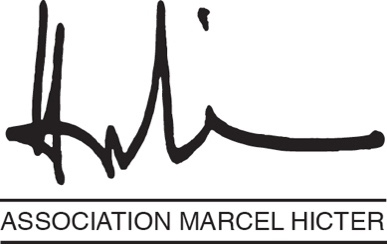 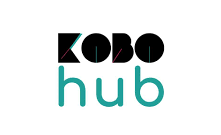 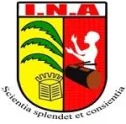 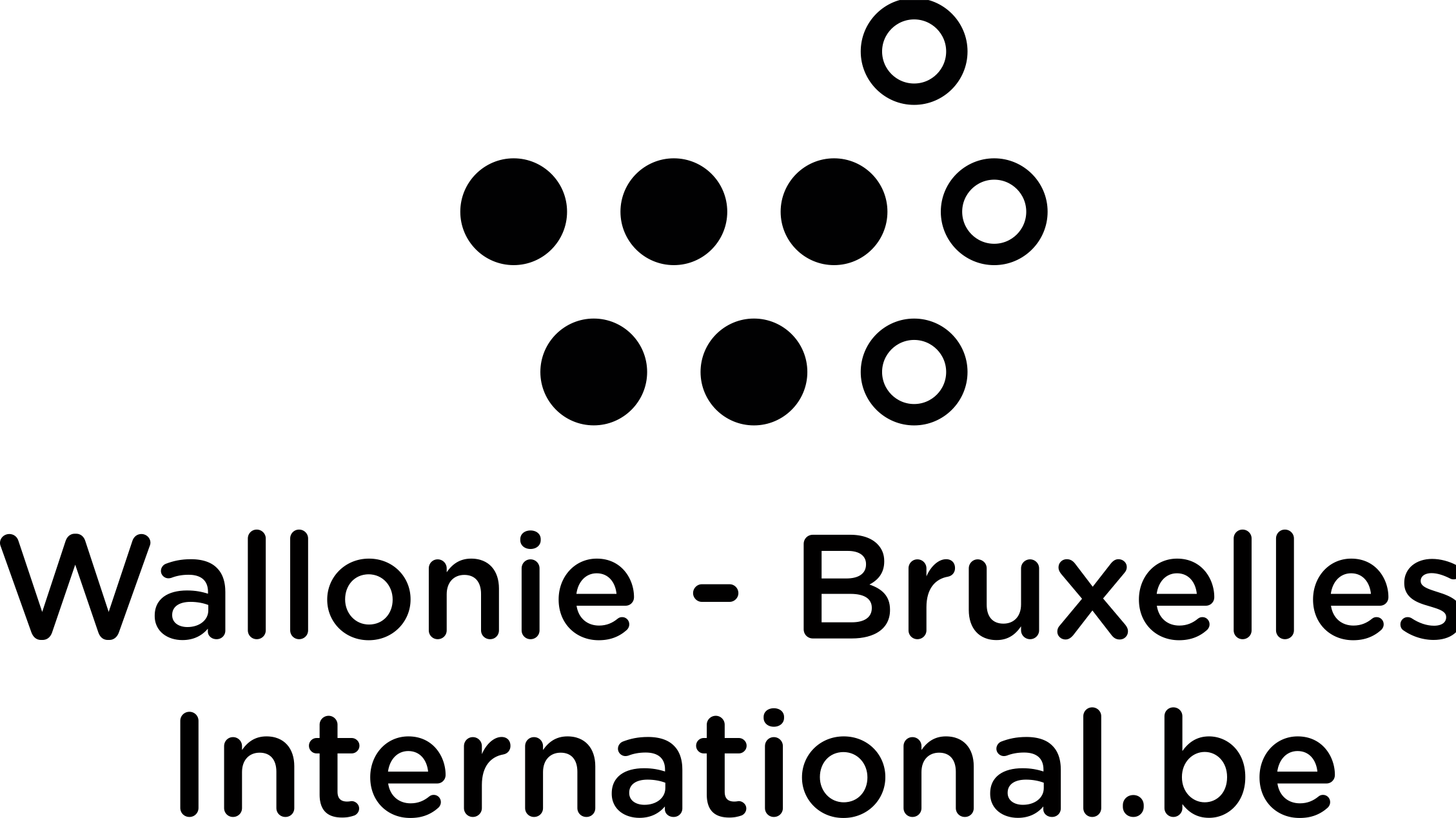 PIICC - RDC :  Programme d’Incubation d’entreprises dans les Industries Culturelles et Créatives en RDCPIICC 2024Dossier de candidatureLe Programme d’Incubation d’entreprises dans les Industries Culturelles et Créatives (PIICC) en RDC est une initiative de l’Association Marcel Hicter pour la Démocratie Culturelle, soutenue par WBI et visant à renforcer les capacités des opérateurs culturels de la RDC. Ce projet est réalisé en partenariat avec Kobo Hub et l’INACe document est à renvoyer complété avant le 31 JANVIER 2024 par e-mail à : contact@fondation-hicter.orgPour toute information complémentaire, N’HÉSITEZ PAS À NOUS CONTACTER :contact@fondation-hicter.org ou par téléphone au +32 2 641 89 80 https://fondation-hicter.org/fr/piicc/------------NOM et PRÉNOM : Date de naissance : Nationalité : Genre :Contact professionnelFonction : Adresse professionnelle : E-mail :  Téléphone :1.  Brève description des activités actuelles de votre organisme (domaine d’activités, activités principales, partenaires, …) 
…………………………………………………………………………………………………………………………………………………………………………………………………………………………………………………………………………………………………………………………………………………………………………………………………………………………………………………………………………………………………………………………………………………………………………………………………………………………………………………………………………………………………………………………………………………………………………………………………………………………………………………………………………………………………………………………………………………………………………………………………………………………………………………………………………………………………………………………………………………………………………………………………... …………………………………………………………………………………………………………………………………………………………………………………………………………………………………………………………………………………………………………………………………………………………………………………………………………………………………………………………………………………………………………………………………………………………………………………………………………………………………………………………………………………………………………………………………………………………………………………………………………………………………………………………………………………………………………………………………………………………………………………………………………………………………………………………………………………………………………………………………………………………………………………….……………2.  Informations Indiquez le nombre d’année d’existence de votre organisation …………………………………………………….Nombre de collaborateurs .……………………………………………………………………………………………………………3. Présentation (2 pages maximum) de l’action que vous voulez développer : La description comprendra une présentation résumée des objectifs poursuivis, du plan stratégique, des modalités de sa réalisation, des partenaires éventuels, des contraintes que vous observez, et précisera où vous situez géographiquement votre projet en RDC. Merci d’indiquer également les éléments que vous souhaitez approfondir dans le cadre de la formation.
4. Quels sont les enjeux qui vous semblent importants sur le plan culturel aujourd’hui en RDC ? 
………………………………………………………………………………………………………………………………………………………………………………………………………………………………………………………………………………………………………………………………………………………………………………………………………………………………………………………………………………………………………………
………………………………………………………………………………………………………………………………………………………………………………………………………………………………………………………………………………………………………………………………………………………………………………………………………………………………………………………………………………………………………………
5. Votre organisation reçoit-elle des financements publics ? Comment est–elle financée ? 

………………………………………………………………………………………………………………………………………………………………………………………………………………………………………………………………………………………………………………………………………………………………………………………………………………………………………………………………………………………………………………


6. Citez les raisons principales qui motivent votre candidature.
………………………………………………………………………………………………………………………………………………………………………………………………………………………………………………………………………………………………………………………………………………………………………………………………………………………………………………………………………………………………………………

7. Quels acquis attendez-vous de cette formation ?……………………………………………………………………………………………………………………………………………………………………………………………………………………………………………………………………………………………………………………………………………………………………………………………………………………………………………………………………………………………………………………………………………………………………………………………………………………………………………………………………………………


8. Comment avez-vous connu cette formation ?………………………………………………………………………………………………………………………………………………………………………………………………………………………………………………………………………………………………………………………………………………………………………………………………………………………………………………………………………………………………………………